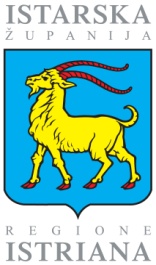 ISTARSKA ŽUPANIJAUpravni odjel za turizam Program diversifikacije privatnog smještaja ISTRA BIKE&BED u 2017. godini                                                                                                                                Obrazac se ispunjava isključivo na računalu.U protivnom će se smatrati nevažećim.Uz popunjeni zahtjev treba priložiti:Svu ostalu dokumentaciju navedenu u Programu poticanja diversifikacije privatnog smještaja ISTRA BIKE&BED u 2017. godiniPopunjeni troškovnik projektaNekoliko fotografija interijera i eksterijera objekta prije ulaganja (npr. prostora koje će se adaptirati u spremište za bicikle i sl.). Fotografije se dostavljaju e-mailom na adresu: turizam@istra-istria.hr. Obrazac se ispunjava isključivo na računalu i dostavlja se u tiskanom obliku. U protivnom će se smatrati nevažećim. Podnositelj Zahtjeva vlastoručnim potpisom i pečatom subjekta potvrđuje istinitost podataka, te daje suglasnost da se njegovi podaci mogu objavljivati na mrežnim stranicama i u službenom glasilu Istarske županije,a u svrhu radi koje su prikupljeni.ZAHTJEV ZA DODJELU POTPOREOsnovni podaci o podnositelju zahtjevaOsnovni podaci o podnositelju zahtjevaIme i prezime/ nazivPravni status (navesti i priložiti dokaz o pravnom statusu: obavijest o razvrstavanju prema NKD-u, izvod iz trgovačkog, obrtnog ili drugog odgovarajućeg registra,preslik osobne iskaznice / putovnice)Adresa/sjedište Telefon / telefaksE-mail adresa Web adresaOIBMatični brojOdgovorna osoba / osobaovlaštena za zastupanjeOsoba za kontaktPoslovna banka IBAN podnositelja zahtjeva(IBAN konstrukcija žiro računa na koji se vrši isplata sredstva)Naziv objekta(navesti naziv smještajnog objekta koji je predmet ulaganja)Vrsta objekta (hotel, pansion, kuća za odmor, seljačko domaćinstvo ili dr.)Kapacitet objekta (navesti broj i vrstu smještajnih jedinica, broj postelja: stalne + pomoćne)Dodatni sadržaji koji se nude u objektu(navesti i opisati) Broj zaposlenih u objektu (navesti broj stalnih i sezonskih radnika)Broj godina poslovanja objektaBroj dolazaka i noćenja ostvarenih u objektu u protekle 3 godine (ili kraće ako objekt posluje kraće od tri godine, sukladno priloženoj potvrdi lokalne TZ)Vrsta ulaganja(navesti vrstu ulaganja: obnova, rekonstrukcija, uređenje smještajnog objekta i/ili nabava opreme, i opisati)Lokacija ulaganja(navesti mjesto, općinu i/ili grad u kojem se nalazi smještajni objekt koji je predmet ulaganja)Opis ulaganja (opisati predviđenu dinamiku projektnih aktivnosti, trenutnu fazu projekta u pogledu pripremljenosti dokumentacije, ishođenih dozvola i odobrenja ako su potrebna, te druge relevantne informacije o projektu i priložiti dokaze o tome)Datum:vlastoručni potpis i pečat prijavitelja (ako se radi o pravnoj osobi)TROŠKOVNIK PROJEKTATROŠKOVNIK PROJEKTATROŠKOVNIK PROJEKTATROŠKOVNIK PROJEKTATROŠKOVNIK PROJEKTAR.b.Predviđena ulaganjaPredviđena ulaganjaPredviđena ulaganjaIznos (kn)1234567891011121314151617181920UKUPNOUKUPNOUKUPNOUKUPNOPo potrebi se u troškovnik mogu dodavati nove stavke.Po potrebi se u troškovnik mogu dodavati nove stavke.Datum:vlastoručni potpis i pečat prijavitelja (ako se radi o pravnoj osobi)